Jojo Joy        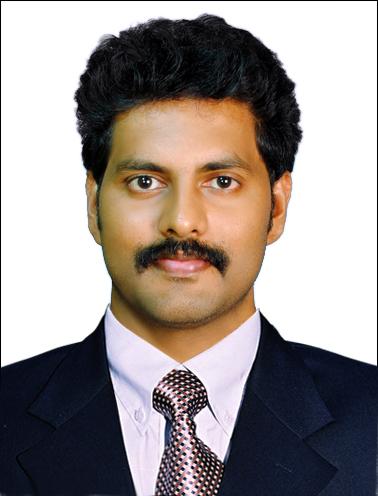 Abad Oriental Gardens ,FlatNo:13E North  ,Mamangalam ,ErnakulamMob:8089979508                     Email: joy.jojo7@gmail.comEducationB.Sc. - Major: Nursing | 2009 | Rajiv Gandhi University of Health Science, BangaloreDiploma in Graphics & Multimedia |2016-17] – Spectrum IT Inst., Cochin. P. G. Diploma in Hospital Management April|2018 – Madurai Kamaraj University Core Competencies:Knowledge of hospital processes and nursing in critical care departments.Basic knowledge of administrationBeing a positive person and a team player, I have always got along well with my seniors and peers while performing at the expected levels.Work ExperiencePersonal DetailsSex / Marital Status                :  Male / MarriedDate of Birth                            :  19/ 08/1986Nationality                                : IndianLanguages Known                    : English, Hindi, MalayalamDeclaration:                          I hereby declare that all the above mentioned information is true to the best of my knowledge and belief.                                                                         Jojo JoyName & Address of the InstitutionPlace of WorkWorking ExperiencePositionKey ResponsibilitiesSevenHills HospitalMumbaiMarch2019 to September 2019Dialysis Staff NurseCare patients during DialysisSir HN Hospital Reliance Foundation and Research Centre, MumbaiJan 2014 toJuly 2015Executive Nurse  Scrub Nurse Neuro and Spine O.T St.Thomas Hospital, ChethipuzhaChanganacherryAug 2012 to Dec 2013Staff nurseGeneral Operation Theatre and Surgical Ward Ruby Hall ClinicPuneOct 2009 to  Feb 2012Staff Nurse Scrub Neuro and Cardiac Operation Theatre